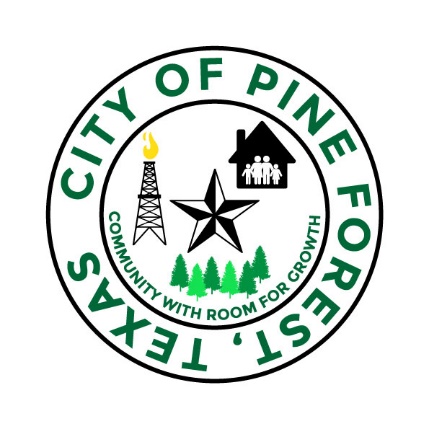 This Notice of Meeting is given and posted pursuant to the Texas Open Meetings Act, contained in Chapter 551 of the Texas Government Code. Capitalized words and phrases have the meaning given to them in the Act. The Meeting will be held at the Date, Time and Place stated below. The City Council will Deliberate upon the items listed in the Agenda below. Any Agenda item is subject to discussion only, action only or both discussion and action. All portions of the Meeting shall be Open, unless a Closed Meeting is held when permitted, and in the manner specified, by the Act. If the Act permits all or any portion of the Deliberation of an Agenda item to be Closed, the City Council may enter into a Closed Meeting whether or not the Agenda item below states that a Closed Meeting for such item is anticipated. Agenda items are not required to be considered in the same order as listed in the Agenda. Any Agenda item(s) may be tabled for Deliberation at a later Meeting, or removed from the Agenda. Any such tabled or removed Agenda item may be placed on an Agenda for a later Meeting for which Notice has been given and posted pursuant to the ActDATE OF MEETING:  	Tuesday January 10, 2017		TIME OF MEETING:	7:00 P.M.PLACE OF MEETING:	City of Pine Forest City Hall	PURPOSES:  			SEE AGENDA BELOWDATE POSTED:		Saturday, January 7, 2017		TIME POSTED:	12:00 P.M.SPECIAL MEETING1.  	Invocation and Pledges to United States Flag and Texas State Flag2.  	Mayor Nagel – Mayors Report 3.	Citizen / Visitors Forum:Open the floor to members of the public or of the City Council for inquiries about a subject not listed on the Agenda.  Speakers shall be requested to limit their remarks to three (3) minutes or less.  Specific factual information or existing policy may be stated in response to an inquiry.  Any deliberation or decision about the subject of the inquiry shall be limited to a proposal to place the subject on the Agenda for a subsequent meeting for the City Council.  4.	Mayor Nagel – Discussion and possible action with Kym Johns of A La Carte Solutions regarding status of City of Pine Forest website design. 5.	Mayor Nagel – Discussion and possible action to accept Closeout Documents from Marc Ochoa of Arceneaux, Wilson, & Cole Engineering regarding DRS220141 Detention Pond.  6.	Mayor Nagel – Discussion and possible action to review and accept final draft of signage from Waste Connections for roll off container area at City Hall.  7.  	Mayor Nagel – Discussion and possible action to review Entergy Rate Change.  8.	Mayor Nagel – Discussion and possible action to approve moving $13,750.00 from General Fund to TDA TxCDBG Contract #7216370 account for the cities’ obligation of funds as per contract.9. 	Mayor Nagel – Discussion and possible action to approve Kimberly Craig to attend Texas Municipal Clerks Election Law Seminar in Frisco, TX January 25-27.  Registration fee for seminar is $285.00, Pre-Seminar Session fee $145.00, hotel fee room rate $140.00 plus tax for 3 nights plus travel reimbursement for mileage.  10.  	Mayor Nagel – May 6, 2017 Election matters.EXECUTIVE SESSION11.	Executive session: pursuant to Section 551.074(1), Texas Government Code, Personnel mattersREGULAR SESSION12.  	Mayor Nagel - Return to open meeting. Take any action deemed necessary based upon discussion in closed meeting.13.	Mayor Nagel – Approve bills from December 201614.     	Mayor Nagel – Approve minutes for December 2016 meeting15.	Citizen / Visitors Forum:Open the floor to members of the public or of the City Council for inquiries about a subject not listed on the Agenda.  Speakers shall be requested to limit their remarks to three (3) minutes or less.  Specific factual information or existing policy may be stated in response to an inquiry.  Any deliberation or decision about the subject of the inquiry shall be limited to a proposal to place the subject on the Agenda for a subsequent meeting for the City Council.  ADDITIONAL INFORMATIONTHE MEETING WILL BE OPEN TO THE PUBLIC AT ALL TIMES IN COMPLIANCE WITH THE “OPEN MEETINGS LAW” AS REQURD BY V.T.C.A. GOVERNMENT CODE, CHAPTER 551.  SPECIAL NOTE:  THE COUNCIL AY ENTER ITO CLOSED SESSION ON ANY POSTED AGENDA ITEM UNDER SECTIONS 551.071, 551.072, 551.073, 551.074 AND 551.076 OF THE V.T.C.A. GOVERNMENT CODE, CHAPTER 551.  THIS NOTICE SHALL BE POSTED FORAT LEAST SEVENTY-TWO HOURS PRECEDING THE SCHEDULED TIME OF SUCH MEETING.  IF OU REQUIRE A REASONABLE ACCOMODATION AS OUTLINED IN THE AMERICAN WITH DISABILITIES ACT (i.e., QUALIFIED INTERPRETER, LARGE PRINT, HEARING ASSITANCE) DURING THIS MEETING, PLEASE NOTIFY OUR OFFICE AT 409-786-4100 NO LATER THAN FORTY-EIGHT (48) HOURS PRIOR TO THE SCHEDULED COMMENCEMENT OF THE MEETING.  Dated this 7th day of October 2016.  Posted at 4 P.M.________________________________________Cathy Nagel, Mayor, Pine Forest, Texas